SYNDICAT D’INITIATIVE ET D’ANIMATION TOURISTIQUE ET CULTURELLE   ASSEMBLEE GENERALE 25 Mars 2022●Présents votants: Marie-André Altier, Françoise Arcay, Régine et Maurice Arnaud, Gérard Blanc, Jean-Marie Blanc, Roselyne Blanc, Gérard Brémond, Martine et Sylvie Brès, Aline et  Vincent Brisa, Thierry Corsini, Françoise et Claude Cuillerai, Mauricette Daniel, Salvatore Franceze, Myriam Gutierez, Maguy et René Jaumes, Annie Lapointe, Zineb Léger, Jean Maupeu, Yvette Riégert, Béatrice Riggio, Patrick Rochier, Françoise Roudil, Francine et Antoine Seabra, Christiane et André Vigli. ● Excusés ayant donné procuration : Maryam et Michel Bedin, Françoise Blanc, Jean-Paul Blanc, Rosetta Blanc, Pascal Bouche, Charlotte Bouchon, Hélène Bremond, Michèle Carati, Josiane Carpi, Noëlle et Bernard Chalan, Danielle et Edmond Chesnet, Sylvie Courbet, Monique couture, Magali et Jean-Pierre Girard, Chantal et Patrick Golling, Lambert Joséphine, Patrick Leprince, Christiane Lopez, Danielle Paquériaud, Rolande Paquet, Madeleine Pascal                         ● Elus présents : M Anthony Zilio, Maire de Bollène, M Jean-Marie Blanc, Mme Myriam Gutierez, M André Vigli adjointsMme Marie-André Altier adjointe au maire de Mondragon, Mme Béatrice Riggio, Conseillère municipaleMme Virginie Calégari adjointe au Maire de Lapalud ● Elus excusés : Mme Dominique Santoni Présidente du Conseil DépartementalM Hervé Flaugères Maire de Lapalud, Mme Anne-Marie Souveton adjointeM Christian Peyron Maire de MondragonRapport Moral                                                           Françoise Cuillerai PrésidenteAprès deux années difficiles pour le tourisme en France et dans le monde et pour nous dans notre belle région de Provence, nous espérons que cette période compliquée se trouve derrière nous et que nos activités en faveur de nos visiteurs puissent reprendre de belle manière.
L’année 2021 n’a pas permis de réunir une assemblée générale sereine du fait des restrictions sanitaires préfectorales aussi nous avons dû présenter notre bilan 2020 par internet.
En 2021, beaucoup de nos activités ont pu heureusement reprendre.Nous avons comme en 2020, proposé la gratuité de la cotisation aux commerçants durement touchés et nous restons donc sur le nombre de 170 adhérents aujourd’hui : adhésions de soutien, commerçants, hébergeurs, vignerons nous font toujours confiance.Chaque année, nous essayons de développer nos animations, de les réinventer, de les adapter. Ce n’est pas toujours facile : nous sommes un groupe où chacun peut s’exprimer en toute liberté et où de bonnes discussions permettent d’arriver aux meilleures solutions possibles pour nos activités.Je remercie très vivement tous les membres du Conseil d’Administration qui s’impliquent tout au long de l’année dans une ambiance très positive.De nouveaux adhérents rejoignent le Conseil d’Administration et cela démontre que notre travail attire de nouvelles personnes.Les représentants des Hébergeurs sont toujours :Marie-Gilles  Prudhomme du Camping de la Pinède à MondragonSébastien Jean du Camping de la Simioune à BollèneEvelyne Arbaud des chambres d’hôtes Ferme Terre Bio à LapaludValentin Daniel de la cave de la Croix Chabrières à BollèneS’ils ne participent pas toujours à nos réunions, ils sont toujours là pour soutenir notre association.Nous remercions le Conseil Départemental de Vaucluse, la Communauté de Communes Rhône Lez Provence, les Mairies de Bollène, Lapalud et Mondragon pour les subventions qui nous ont été accordées, pour l’aide matérielle  et le soutien qu’ils nous apportent.Nous remercions tous nos partenaires : les domaines viticoles de la Croix Chabrières, de la Bastide Jourdan, de Château Gourdon, de Saint Julien de L’Embisque à Bollène et du Roucas Blanc à Uchaux, les Mets de Provence, les apiculteurs qui sont présents à nos côtés.Je remercie enfin, vous tous qui êtes ici ce soir et tous ceux qui n’ont pu être présents mais qui nous ont assuré de leur attachement à notre Syndicat d’Initiative. Je voudrais aussi dire tout le plaisir de travailler en toute sincérité avec d’autres associations amies par exemple : France Adot 84, Contacts pour l’Art et la Culture, Barry Aéria, Parlaren, les Amis de Mornas, le Comité des Fêtes de Mondragon, Lap’ânerie de Lapalud…Pour terminer ce rapport moral, je voudrais souligner l’importance que revêt à nos yeux la parfaite entente avec l’Office de Tourisme Intercommunal Provence Côté Rhône avec qui nous entretenons des relations très fructueuses, (je suis moi-même membre de son Conseil d’exploitation) et avec qui nous travaillons en toute indépendance mais en toute confiance.Rapport moral approuvé à l’unanimitéRapport d’activitésEn 2021, nos actions se sont portées sur :Accueil de Bienvenue des touristes au Camping Dégustation de produits locaux en partenariat avec des producteurs du secteurVisites historiques gratuitesAccompagnées par les bénévoles du Syndicat d’Initiative qui veulent faire partager leur amour pour leur ville plus particulièrement Yvette Riégert        Toute l’année, à la demande     Ville haute et ville basseLez BouquinsBrocante à la manière des « Bouquinistes »Le dimanche matin du 11 juillet au 22 août Sorties Découvertes du Patrimoine sous forme de randonnées pédestres gratuites       Accompagnées par Patrick Rochier guide bénévole ayant le Brevet Fédéral de randonnées. Tous les    mercredis du 30 juin au 01 septembre Concert donné par  Choeur DeltaDont le chef de chœur est la réalisatrice Coline SerreauLe lundi 09 août à 21 h en l’église de Mondragon Rencontres avec tous les hébergeursde Bollène, Lapalud, Mondragon, Lamotte du RhôneDocumentationEdition de 2 gazettes par an, à disposition à l’OT, chez les hébergeurs, dans les commerces, dans les maisons de quartierSite InternetMise en ligne de notre propre site construit et mis à jour par les bénévoles eux-mêmes avec le logiciel web acappellawww.provence-bollene-initiative.orgFête des AssociationsParticipation à cette manifestation organisée par la ville de Bollène début septembre.Stand à la Foire de la Saint Martin pendant les 4 jours auprès de l’Office de Tourisme Intercommunal Provence Côté RhôneParticipation ou présence aux manifestations organisées par les communes du secteur ou mise en évidence sur notre site internet comme par exemple la fête du balai à Lapalud, la Fête du Drac à Mondragon, la Fête des Saveurs à Lamotte du Rhône, la Fête Médiévale à Mornas…Fêtes de Fin d’annéeLa déambulation de Pères Noël dans les rues n’a pu avoir lieu.Seule une exposition de photos des vitrines et des illuminations de la ville a pu se tenir dans la salle des pas perdus de la Mairie.En 2022, nous souhaitons reprendre toutes nos activités déjà bien rodées et amplifier la communication afin d’avoir une meilleure visibilité.Une nouvelle animation devrait avoir lieu un dimanche d’octobre à la salle Brassens (nous attendons confirmation de la date) : il s’agirait d’une rencontre de collectionneurs. D’ailleurs, pourquoi pas ce même jour, nous pourrions fêter les 85 ans de notre association.CommissionsHébergements, Accueil de bienvenue                                     Myriam Gutierez vice-PrésidenteCette année encore  avec la persévérance qui nous caractérise nous avons animé  les campings 1 fois en juillet  et 1 fois en aout : Vallée de Barry, la Simioune à Bollène, la Pinède à Mondragon,  Cap fun à Mornas ainsi que la place de la Mairie à LapaludAccompagnés des producteurs locaux : Le vin des propriétaires récoltants de notre territoire : Le château de Gourdon, La Croix Chabrières, La Bastide Jourdan, Le Domaine L’embisqueCette année nous avons présenté le miel de Mme MaurinLes mets de Provence avec les petits pots que nous faisons déguster sur du pain frais ou grilléA cette occasion je tiens à remercier tous les bénévoles qui viennent à tour de rôle nous aider, soit pour servir le vin, quand les vignerons ne peuvent pas venir, soit pour tartiner, soit pour installer, soit pour débarrasser le stand.Sorties découvertes du Patrimoine                                           Patrick Rochier
Malgré une météo capricieuse, les balades ont tout de même rassemblé  au fil de l’été 190 personnes dans une bonne convivialité et de partage, avec le plaisir de faire découvrir notre belle région.
La saison 2022 débutera mercredi 29 juin et se terminera le mercredi 31 août toujours 10 sorties.
En marge des incontournables : Lapalud, Mornas, Mondragon et Bollène, de nouvelles destinations seront au programme.
Depuis 2008, quelques : 127 sorties pour 4147 personnes.
À la sortie de Clansayes, le maire est venu nous rendre visite avec son adjoint qui a fait la sortie avec nous.
Avec mon aide de terrain, Thierry, il y a quelques semaines nous avons participé à une réunion au Naturoptère de Sérignan. Cette matinée avait pour objet, les sentiers de randonnée et du tourisme en général. Ainsi chaque personne présente a pu parler de sa ville, de son village ou secrets cachés. Mais également les sites remarquables et les curiosités.
Le week-end du samedi 21 et dimanche 22 mai, la municipalité organise deux journées nature. Le syndicat d’initiative participera le dimanche 22 mai sous la forme d’une balade au bord du Lez et jusqu’à la chapelle de Bauzon et retour par les anciens Moulins dans l’intitulé sera : « du fil de lot à l’histoire médiévale » Lez Bouquins                                                                               Maurice ArnaudPour la 11ème année, Lez Bouquins s’est tenu à Bollène, sous les platanes du cours de la République à la manière des bouquinistes.Brocante de livres, papiers, journaux, disques, timbres, cartes postales, tableaux, petites collections avec la gratuité pour les exposants et les visiteurs.Nous avons recensé 95 exposants sur les 7 dimanches. Les conditions n’ont pas été idéales du fait des restrictions sanitaires : port du masque obligatoire, pas de verre de l’amitié.Pour compenser nous avons offert un paquet de chips et une bouteille d’eau. Cette attention a fait plaisir à nos exposants mais c’est moins convivial. Malgré l’épidémie, cela a bien fonctionné Françoise Cuillerai et Michel  Bedin ont été présents à l’accueil à 7h45 le matin, Françoise Arcay et Jean-Marie Blanc en renfort, Maurice Arnaud et Gérard Brémond ont assuré la distribution.Cette année, nous souhaitons modifier les horaires car le matin de bonne heure, il n’y a pas de visiteurs.La manifestation pourra avoir lieu de 9h30 à 12h30 avec une installation à partir de 8h30.Visites historiques accompagnées                                              Yvette Riégert   Vice-Présidente
Ces animations sont toujours maintenues mais à cause de la situation sanitaire les demandes de visite ont beaucoup chutées en 2021.
Avec les beaux jours, je serai toujours très heureuse de recevoir toutes les personnes désireuses de faire connaissance avec notre riche et beau patrimoine Provençal en les accompagnant afin de leur le leur faire découvrir : la Collégiale, la Mairie, la chapelle des Ursulines ainsi que le médiéval de la haute et basse ville.
Ces visites gratuites sont en général très appréciées et se déroulent dans une ambiance très amicale.
Par ailleurs, chaque année je vais rencontrer les commerçants bollénois pour leur proposer le renouvellement de la carte d’adhérent ce qu’ils font bien volontiers et je leur laisse des exemplaires de la gazette qui est très appréciée par tous les sujets choisis par Jean Maupeu.La chorale du Delta                                                                                                 Patrick RochierEst devenue « l’ensemble vocal du Delta » : six très belles voix dirigées par Coline Serreau. Nous les recevons depuis 10 ans avec toujours autant de bonheur et de plaisir et avec de grands auteurs dans son tour de chant. Nous pouvons dès à présent vous communiquer la date de cet été : ce sera le lundi 25 juillet à 21h en l’église de Mondragon. Venez, leur virtuosité  le mérite ; de plus, à la fin du concert sur le parvis de l’église vous pourrez dialoguer avec eux si vous le désirez. Une soirée bel canto à ne pas manquerExpositions                                                                                Annie Lapointe     SecrétaireC’est Michel Bedin le président du photo-club Bollénois et membre du conseil d’administration du syndicat d’initiative qui a réalisé toutes les photos. Elles ont été tirées par Jean Maupeu.Nous avons voulu représenter Bollène au moment de Noël : Illuminations de la ville, attractivité des commerces richement décorés.
Pour l’an prochain, nous pensons que des formats plus grands seraient mieux adaptés et mieux visibles.
Pour la deuxième année, nous avons exposé dans la salle des pas perdus de la mairie, c’est un beau lieu mais assez peu de visiteurs montent voir les expositions.Nous espérons l’an prochain, pouvoir de nouveau exposer dans les locaux de l’Office de Tourisme rénové où beaucoup plus de visiteurs pourront se rendre.Rapport financier                                                                   Gérard Brémond    TrésorierExercice 2021 : très bonne santé économique.Recettes : Essentiellement grâce aux subventions, aux adhésions et aux dons lors des visites. Nos dépenses concernent la publication des gazettes, les publicités dans les journaux et les déplacements dans les campings, les petits achats de sirop, chips et bouteilles d’eau, pain pour les bienvenues aux campings, à la chorale et à Lez bouquins…Rapport financier approuvé à l’unanimité.Paroles données aux élus :Mme CALEGARI Virginie, adjointe à LAPALUD « Merci de votre participation 2 fois dans l’été pour les dégustations de produits locaux sur la place de la Mairie, avec la participation de l’Ap’ânerie, sortie découverte du patrimoine (randonnée sur les digues du Rhône). Nouvelle élue, je ne connaissais pas tout ce que le S.I fait pour les communes de la  CCRLP; c’est très riche et une bonification pour tous. »Mme ALTIER Marie Andrée, adjointe de Mondragon : nous remercie pour le super concert de Chœur Delta pour les découvertes du patrimoine et le côté convivial des bienvenues au camping. La Mairie de Mondragon nous soutient vraiment, notre association a sa place dans la commune.M. VIGLI André, adjoint à Bollène, est heureux d’être avec nous ce soir ;  en charge du problème des toilettes de la Collégiale, depuis 2 ans, les choses évoluent peu à peu, il faut obtenir l’autorisation de l’architecte de France car c’est un site protégé.M. ZILIO Anthony, maire de Bollène et président de la CCRLP, salue ses collègues: à compter du 1/6, un directeur sera en charge de régler la question des réservations de salles etc : ce ne sera plus 6 mois avant la date mais 1 an et pourra être fait pour l’année d’après en anticipation.Merci au S.I pour le territoire et la complémentarité avec l’Office de Tourisme. Travaux prévus par la ville : La toiture de la salle Ripert vient d’être refaite pour 250 000€ pour devenir une salle d’exposition communale et inter communale. Actuellement travail sur la manufacture, sur l’ancien hôpital acheté pour en faire un pôle culturel et une médiathèque au 1er étage, sur Barry pour la réhabilitation et mise en sécurité, sur l’église Saint Martin en vue de la réouverture pour Noël 2023, pour une réhabilitation du parking sur le contre bas de Barry et au 1/7/2022, des travaux vont commencer pour protéger des inondations du Lez en 3 tranches et pour rendre le Lez plus visible…. Les 23 et 24 septembre séjour organisé à Coinca avec sportifs, étudiants et amoureux de Bollène.Sont aussi prévus de requalifier l’ancien trésor public, la rue Plan de Grignan et son îlot, et Vallabrègue où une acquisition partielle est en cours avec un grand projet sur 90 ha.Renouvellement du tiers sortant : Tous élus.Michel Bedin, Gérard Brémond, Martine Brès, Thierry Corsini, Annie Lapointe, Myriam Gutierez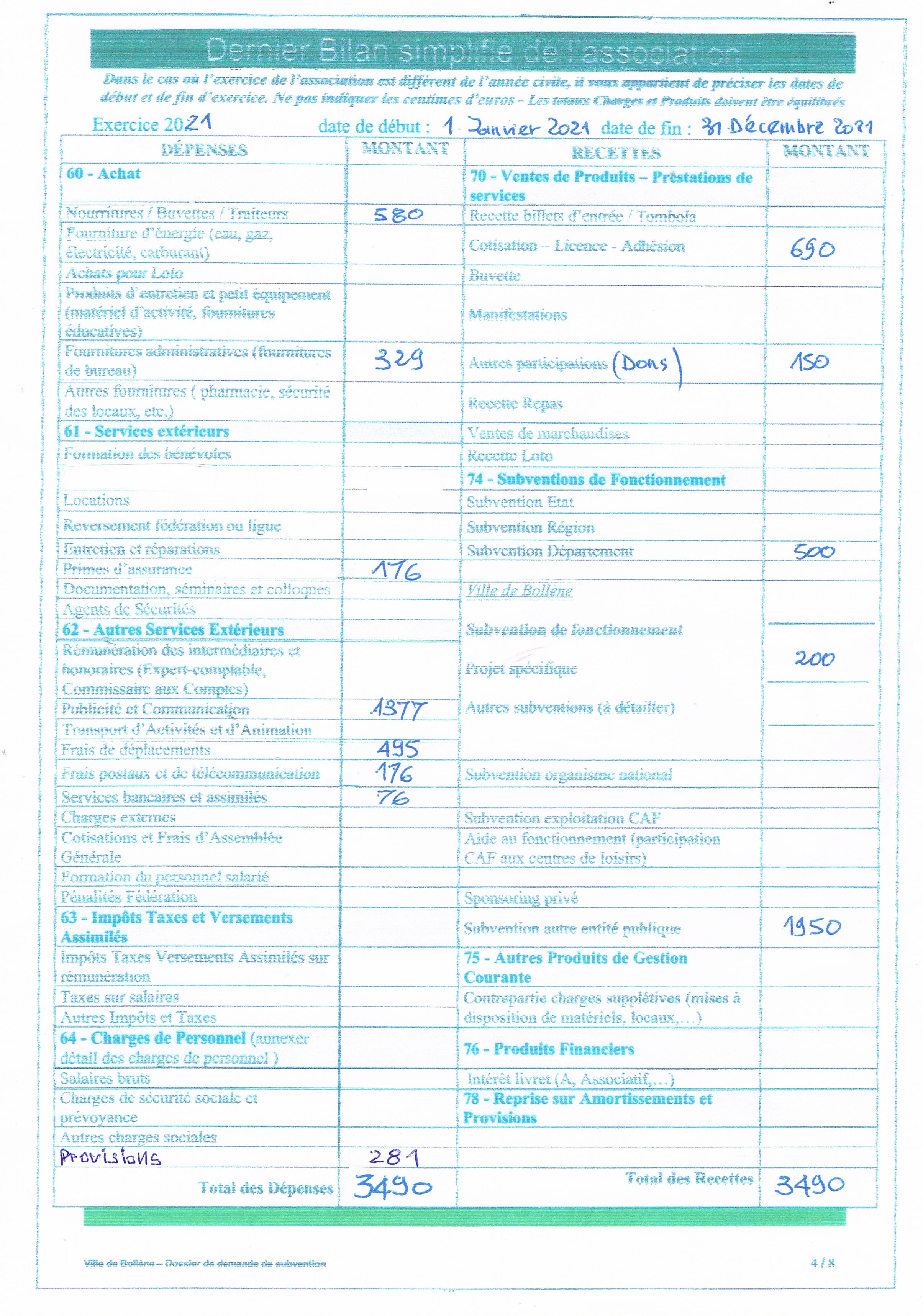 